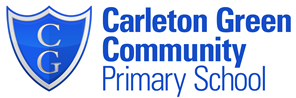 Arundel Drive, Carleton, Lancashire. FY6 7TFTel: (01253) 891228   Fax: (01253) 896227Email: head@carletongreen.lancs.sch.ukFebruary 2017PTFA FundraisingI would like to take this opportunity to thank everyone for all their support with PTFA events, for attending and contributing, and especially to everyone that helped at the events without whose help we would not be able to run these occasions.  A huge thank you also to everyone who is part of the PTFA committee (parents and teaching staff) I couldn’t arrange these events without your help and support.During the last year we raised over £6,000 at PTFA events, every single penny of which goes to the school.  Last year we purchased a defibrillator for the school, provided the necessary funds for the resurfacing of the MUPA and paid for the transport costs for school residential trips.  This year our fundraising continues to help raise the money for the much needed extension on the school hall, anyone who has attended a school assembly or star of the week award will have seen how short on space we are when all the children are in there.We have lots of fun events lined up for this year and your continued support is much needed, even if that is only buying a raffle ticket at a school play every penny counts.  The events we have planned so far include:2nd March – family quiz night (with bar and food)24th March – our ever popular Mothers Day event – this year we are hoping to decorate plant pots with the children20th April – EYFS/KS1 and KS2 film nights (children only) June – sports day – we are hoping to put on a bar and BBQ at school after sports day 1st July – our annual summer fair13th July – end of year event (details to be confirmed disco, film night or alternative)7th September – a treasure hunt in Carleton to welcome the new ducklingsFurther details on all the events will follow in due course.We all hope that you are able to help with these events either by attending them or helping at the event itself as it is you, the parents, grandparents, aunts, uncles and friends that are helping provide the funds to help the school grow whilst giving the children a memorable and enjoyable experience of their time at Carleton Green.Once again thank you for all your help and your continued support, the PTFA and everyone at Carleton Green really appreciates it and we look forward to seeing you at our upcoming events. Michelle WilliamsPTFA Chair